196642, Россия, Санкт-Петербург, пос. Петро-Славянка, ул. Труда, д. 1. тел./факс 462-13-04ПОСТАНОВЛЕНИЕ«04» сентября 2017 года						 	                    № 13/3О внесении изменений в Постановление Главы Местной Администрации  внутригородского муниципального образования Санкт-Петербурга поселка Петро-Славянка № 56/3 от 16 февраля 2015г. «Об утверждении «Административного регламента Местной Администрации внутригородского  муниципального образования Санкт-Петербурга поселка Петро-Славянка  по предоставлению муниципальной услуги по регистрации трудового договора, заключаемого работником  с работодателем – физическим лицом, не являющимся индивидуальным предпринимателем»В целях реализации Федерального закона от 27.07.2010г. № 210-ФЗ «Об организации предоставления государственных и муниципальных услуг», в соответствии с Постановлением Правительства Санкт-Петербурга от 25.07.2011г. №1037 «О Порядке разработки и утверждения исполнительными органами государственной власти Санкт-Петербурга административных регламентов предоставления государственных услуг (исполнения государственных функций)»; с Постановлением Правительства Санкт-Петербурга от 30.12.2009 №1593 «О некоторых мерах по повышению качества предоставления государственных услуг на базе многофункционального центра предоставления государственных услуг в Санкт-Петербурге»; с Постановлением Правительства РФ от 22.12.2012 г. № 1376 «Об утверждении Правил организации деятельности многофункциональных центров предоставления муниципальных услуг», в связи с Требованием от 27 октября 2015 года  № 12 (об изменении нормативного правового акта с целью исключения выявленного коррупционного фактора) Прокуратуры Колпинского района города Санкт-Петербурга, Глава Местной Администрации ВМО п. Петро-Славянка.ПОСТАНОВЛЯЕТ:Внести в Постановление Главы Местной Администрации  внутригородского муниципального образования Санкт-Петербурга поселка Петро-Славянка  № 56/3 от 16.11.2015г. «Об утверждении Административного регламента Местной Администрации внутригородского муниципального образования п. Петро-Славянка по предоставлению муниципальной услуги по регистрации трудового договора, заключаемого работником  с работодателем – физическим лицом, не являющимся индивидуальным предпринимателем» следующие изменения:В четырнадцатом абзаце пункта 2.17 слова «заявление может быть оформлено работником МФЦ, осуществляющим прием документов» заменить на слова «заявление оформляется работником МФЦ, осуществляющим прием документов»;В четвертом абзаце пункта 3.1.2. слова «заявление может быть оформлено работником Местной администрации, ответственным за прием документов» заменить на слова «заявление оформляется работником Местной администрации ВМО п. Петро-Славянка, ответственным за прием документов»;Часть IV  дополнить пунктом 4.5.1«4.5.1. В случае выявления нарушений прав заявителей осуществляется привлечение лиц, допустивших нарушение, к ответственности в соответствии с действующим законодательством»;Часть V дополнить пунктом 5.2.1:«5.2.1. Исправление допущенных опечаток и ошибок в выданных в результате предоставления муниципальной услуги документах. Исправление допущенных опечаток и ошибок в выданных в результате предоставления муниципальной услуги документах, осуществляется в случае, если нет оснований полагать, что такое исправление может причинить ущерб, либо нарушить законные права заявителя. В случае обнаружения допущенных опечаток и ошибок в документах после их выдачи работник Местной администрации ВМО п. Петро-Славянка, ответственный за подготовку проекта решения,  вносит исправления и направляет заявителю уведомление об устранении допущенных опечаток и ошибок. Срок для устранения допущенных опечаток и ошибок - 3 (три) рабочих дня с момента обращения заявителем о ее исправлении или с момента ее выявления другим лицом»;Третий абзац пункта 5.4. изложить в следующей редакции: «оформленная в соответствии с законодательством Российской Федерации доверенность, подписанная руководителем заявителя или уполномоченным этим руководителем лицом (для юридических лиц)»;Третий абзац пункта 5.6. исключить;Пункт 5.13 изложить в следующей редакции «Местная администрация вправе оставить жалобу без ответа в следующих случаях:Если в письменном обращении не указана фамилия гражданина, направившего обращение, или почтовый адрес, по которому должен быть направлен ответ.Если в указанном обращении содержатся сведения о подготавливаемом, совершаемом или совершенном противоправном деянии, а также о лице, его подготавливающем, совершающем или совершившем.Наличия в жалобе нецензурных либо оскорбительных выражений, угрозы жизни, здоровью и имуществу должностного лица, а также членов его семьи, сообщить гражданину, направившему обращение, о недопустимости злоупотребления правом в течение 7 рабочих днейЕсли текст письменного обращения не поддается прочтению, о чем в течение семи дней со дня регистрации обращения сообщается гражданину, направившему обращение, если его фамилия и почтовый адрес поддаются прочтению.Копию настоящего Постановления направить прокурору Колпинского района Санкт-Петербурга.Контроль за исполнением настоящего Постановления возложить на главу Местной администрации ВМО п. Петро-Славянка.Глава Местной Администрации ВМО Санкт-Петербургапоселка Петро-Славянка				         /___________________/ С.А. Приходько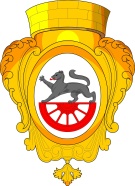 МЕСТНАЯ АДМИНИСТРАЦИЯ ВНУТРИГОРОДСКОГО МУНИЦИПАЛЬНОГО ОБРАЗОВАНИЯ САНКТ- ПЕТЕРБУРГАпоселка Петро-Славянка